HymnMore, More About JesusPiano Sheet Music / Guitar Sheet Music
聖歌我愿更多认识基督鋼琴樂譜 / 簡譜 / 吉他樂譜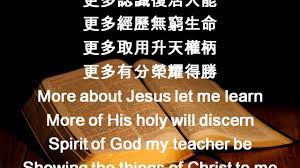 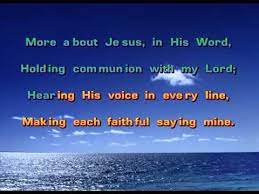 風火網頁 Webpage: https://www.feng-huo.ch/Date:  October 12, 2021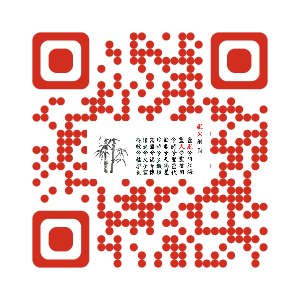 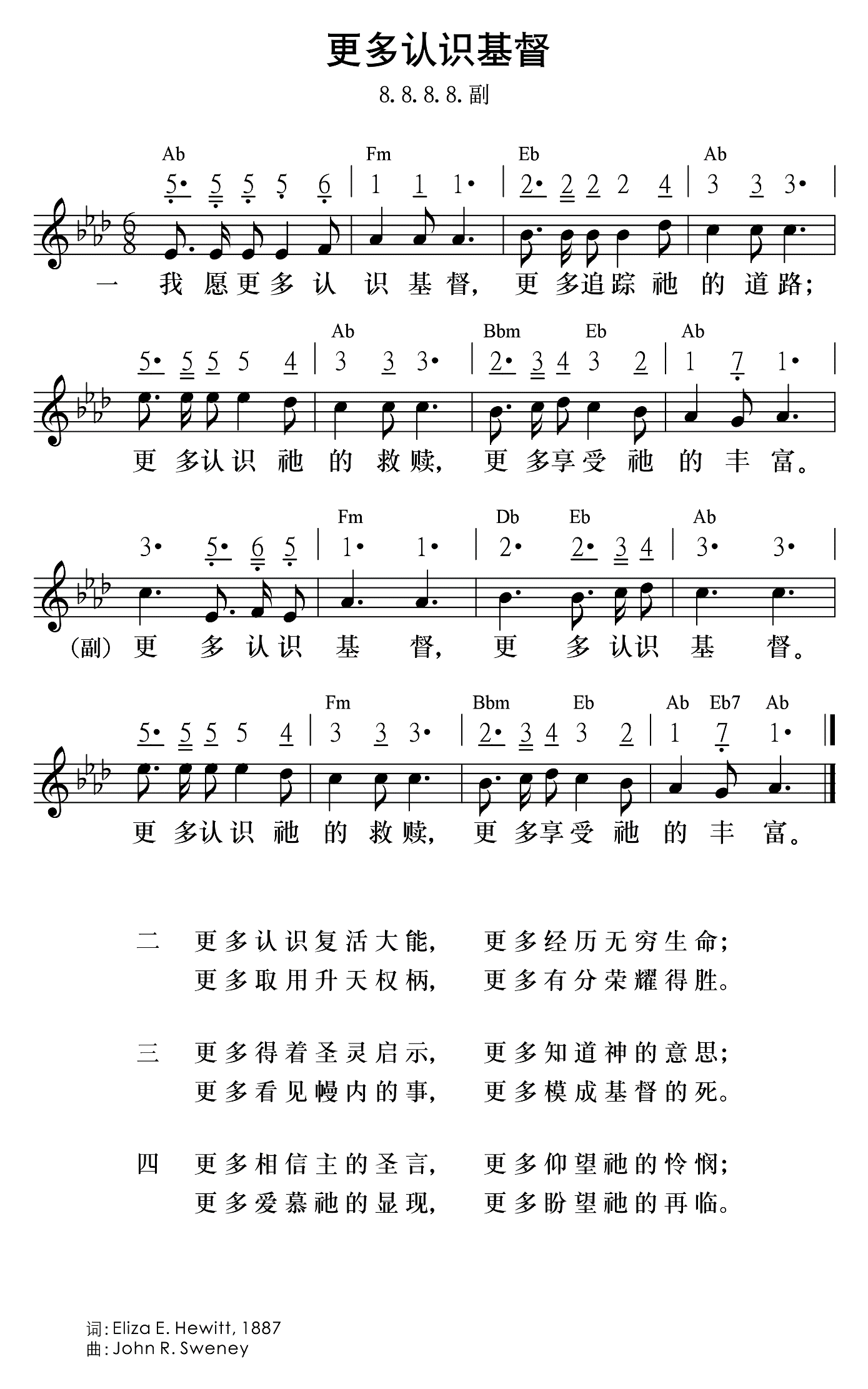 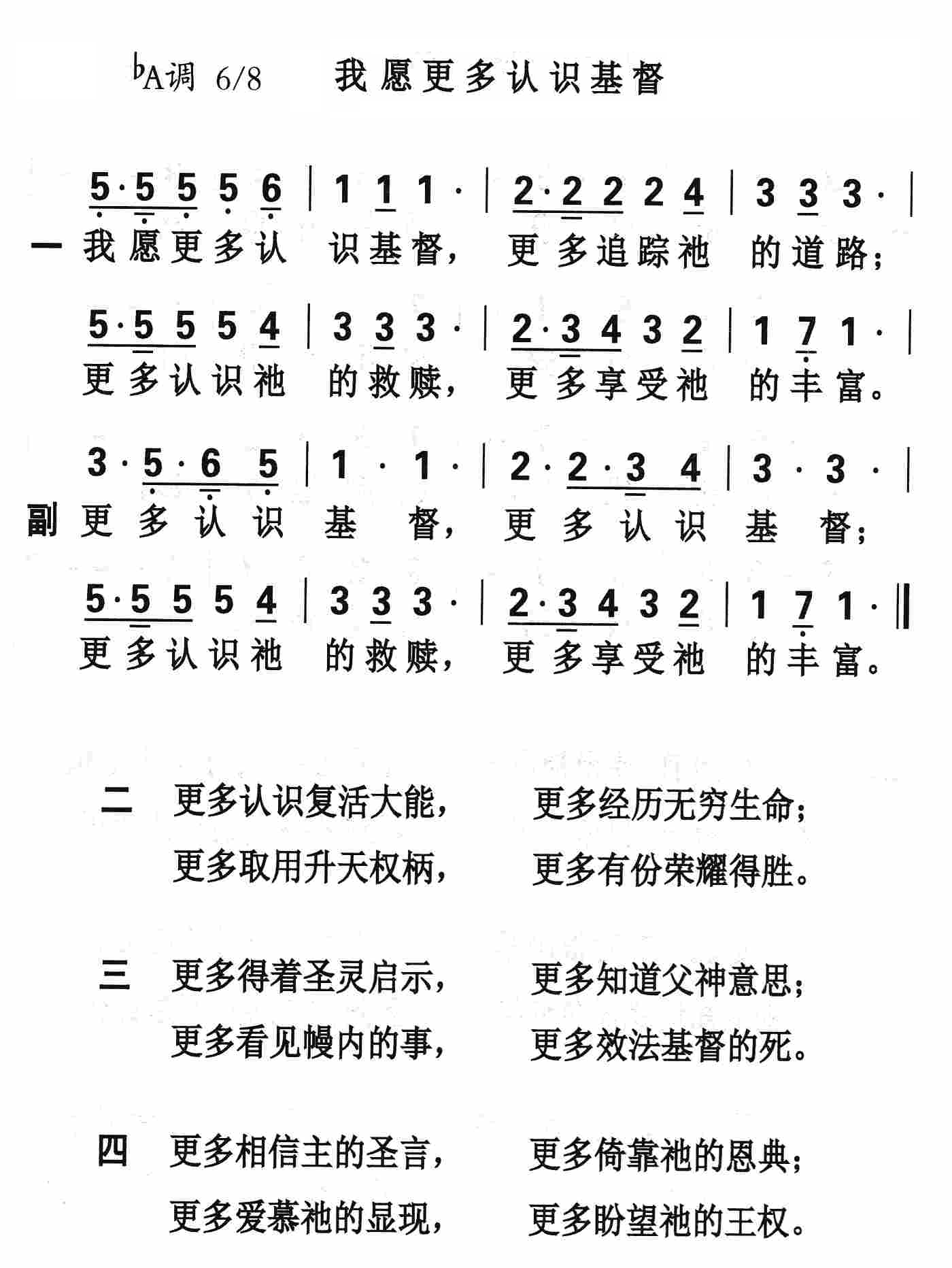 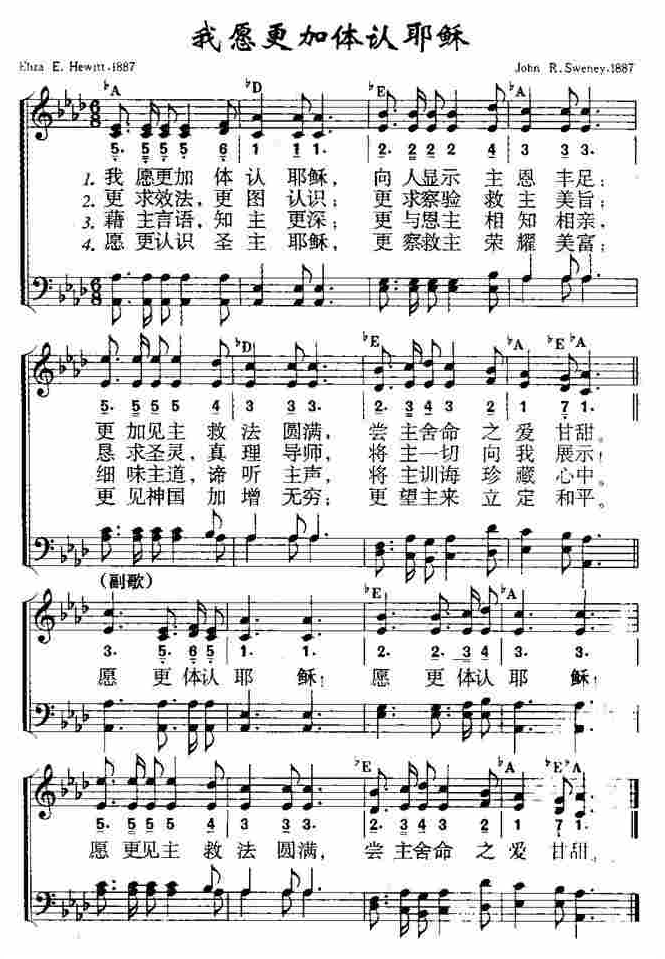 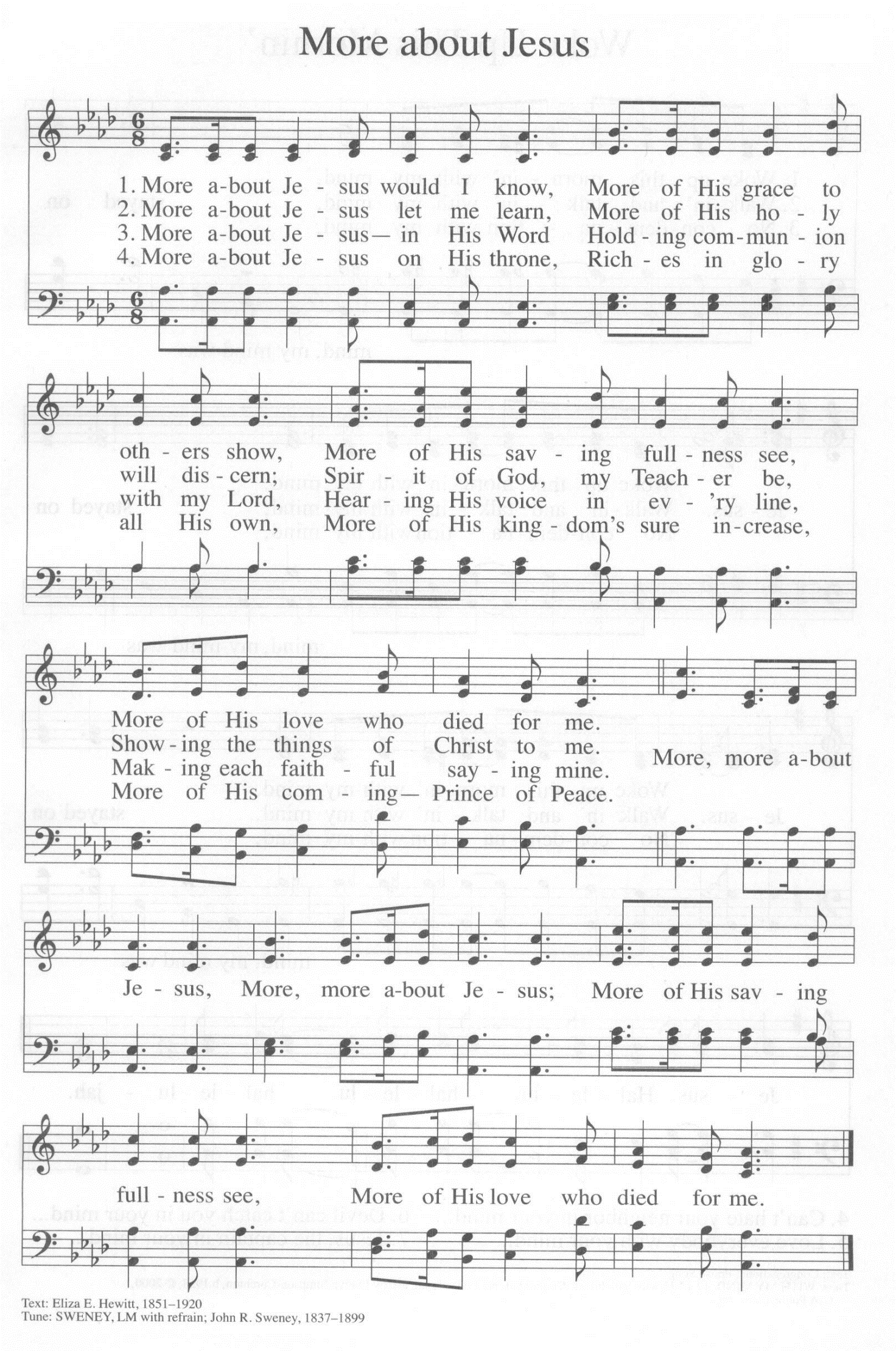 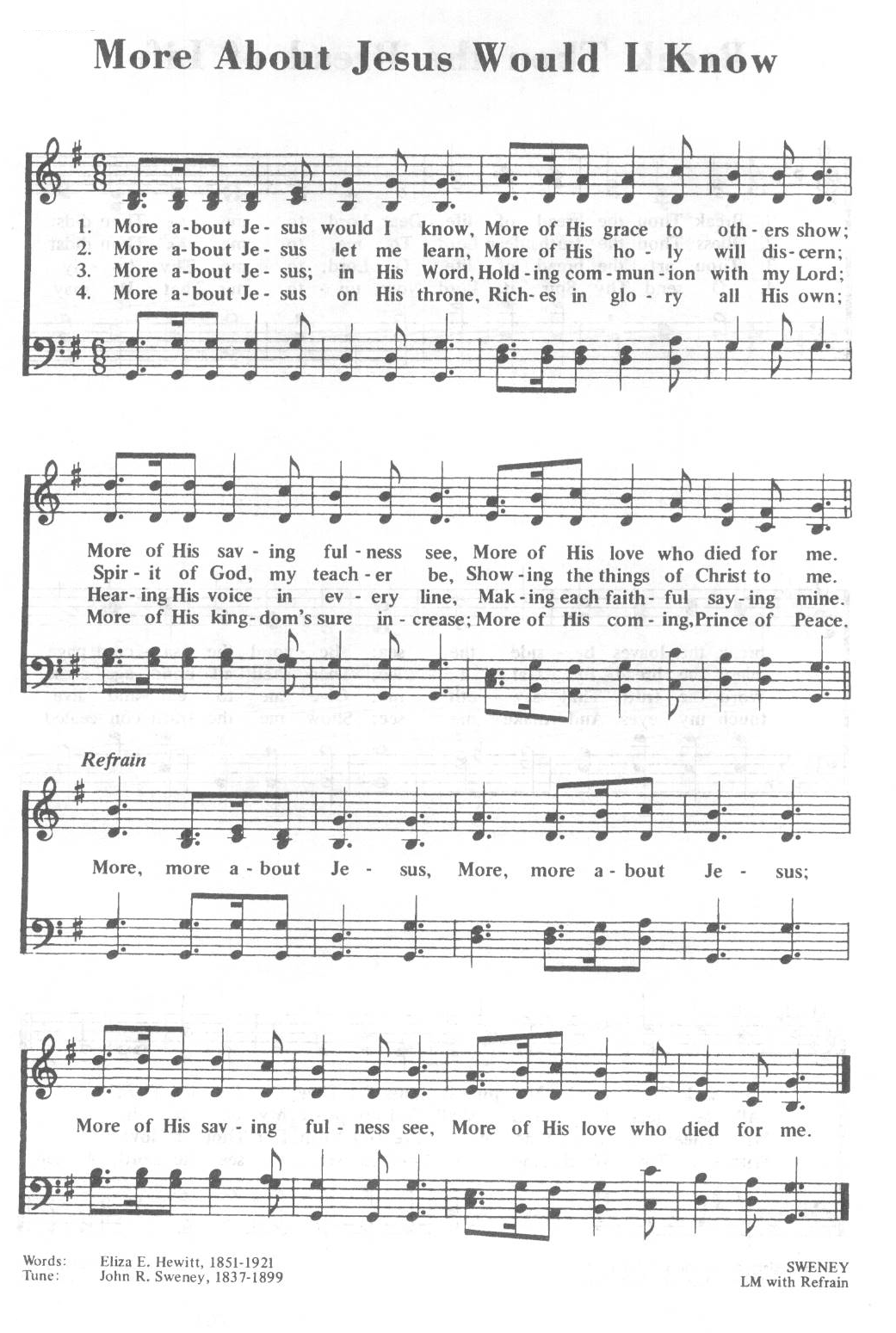 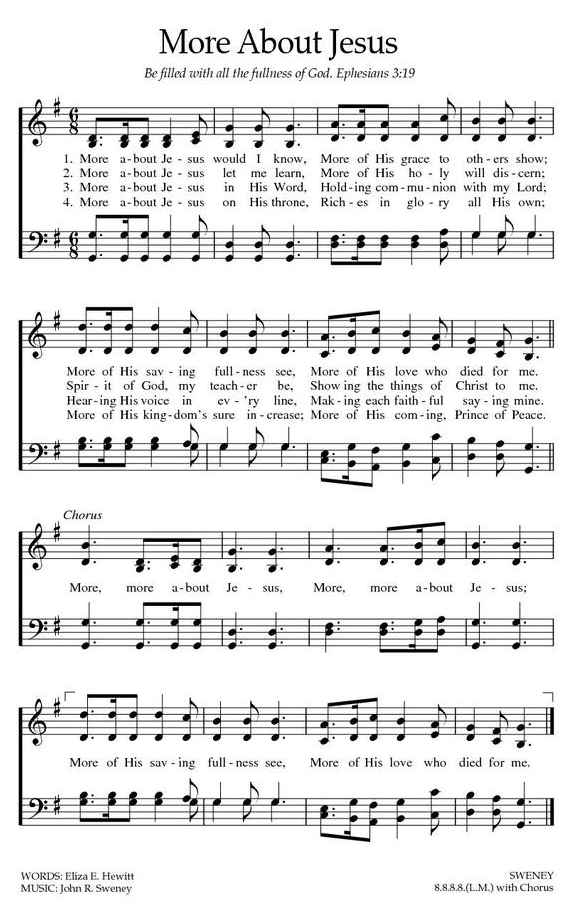 